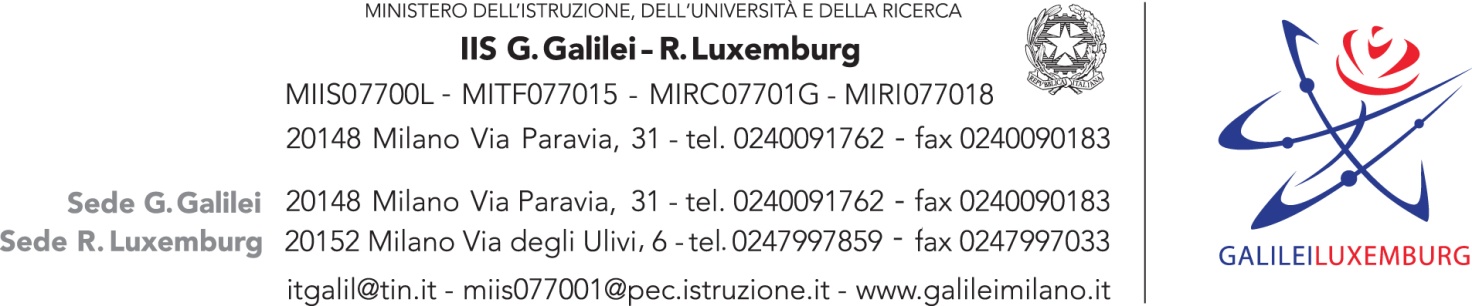 Prot.n. 557 /2019		                           IL DIRIGENTE SCOLASTICOVISTA la normativa vigente,				DELEGA  Il Prof.\La Prof.ssa ……………………………………..  a svolgere le funzioni in sua vece, nelle forme e ai sensi della normativa vigente, per lo svolgimento dei Consiglio della classe V sez …….. ,Plesso …………………………., aperto alla sola componente docenti,  in data 12.02.2019.							Il Dirigente Scolastico  							Prof.ssa Annamaria Borando		Milano, ………………………….